ENABLING WOMEN LEADERSHIP PROGRAMA LEADERSHIP PROGRAM FOR WOMEN WITH DISABILITIESEXPRESSION OF INTERESTWant to know more about the program, or need assistance in completing this form? Please contact Bridget Jolley at Women with Disabilities Victoria via phone 9286 7813, or email bridget.jolley@wdv.org.au The program is for women who identify as having disability, and who study, work, volunteer, live, or play in Wyndham.The Program will be held at Plaza Library, Pacific Werribee Shopping Centre, Derrimut Road, Werribee, VIC, 3030Sessions will run from 10.00am to 3.00pm on:Thursday February 21 Thursday February 28Thursday March 7Thursday March 14Thursday March 21Thursday March 28You must attend at least 5 of the 6 sessions to receive a Certificate of Graduation.Graduation Ceremony will be held on Thursday 4th April, at Wyndham City Civic Centre, 45 Princes Highway, Werribee.Please invite family and friends.Individual catch ups with successful applicants will be held on Friday 1st and Monday 4th February, between 10:00am-3:00pm, at the Youth Resource Centre, 86 Derrimut Road, Hoppers Crossing.Applications close: 5:00pm Tuesday 29th January 2019Please send completed applications to:Bridget Jolley at Women with Disabilities VictoriaEmail: bridget.jolley@wdv.org.auPostal address: Women with Disabilities VictoriaGPO Box 1160, Melbourne Vic, 3001For further information, please contact Bridget Jolley on 03 9286 7813 or bridget.jolley@wdv.org.auThe Enabling Women Leadership Program is supported by: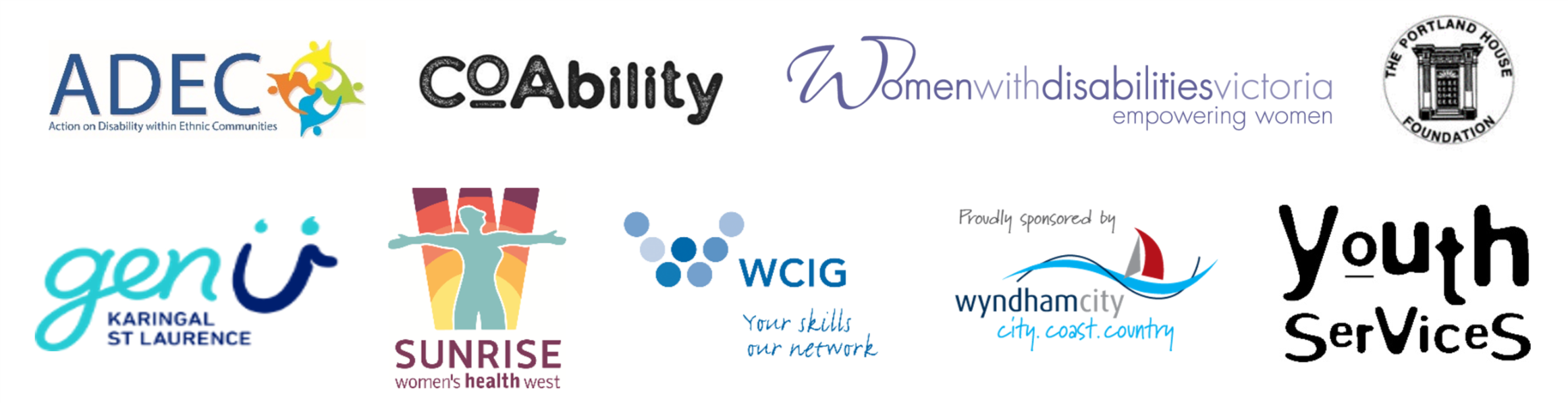 Name:Address:Phone/Mobile:Email address:Do you identify as a person of Aboriginal or Torres Strait Islander descent? Yes / NoDo you speak language/s other than English? Yes / NoIf yes, what language/s? What are your passions and interests?Why are you interested in doing this program?a) What things stop you as a woman with disability from joining in activities in life?b) Have you had the opportunity to overcome these things? (Please circle or highlightYes / NoIf yes, what did you do?What connections do you have with Wyndham? Some examples may include where you live, work, study, volunteer, or being a member of a club, church, support group, or even a long-term customer at local shops.What groups are you currently, or have you previously, been a part of?What did you do as a member of these groups?Do you need any support to participate in the Leadership Program? Attendant care: Yes / NoNote-taker: Yes / NoInterpreter: Yes / NoTransport: Yes / NoInformation in alternative formats: Yes / NoIf yes, please indicate preferred alternative format/s:Dietary requirements: Yes / NoIf yes, please specify dietary requirements:Other: Yes / NoIf yes, please provide details:How did you hear about this program?